Авторская   работа                                                                    Дементьева  Р.В.Игра 2: «Всегда мягкие согласные»Цель:   развитие фонематического слуха у детей старшего дошкольного возраста   Задачи	Материалы	Организация•	Сформировать у детей умение слышать согласный звук.•	Знакомить детей с согласными звуками, которые всегда  мягкие.•	Называть слова с заданным звуком.	Демонстрационный материал:•	 карточки с предметами.•	 предметы,  которые начинаются со звуков «Ч», «Щ», «Й» 	Индивидуальная  работаСодержание работы с дидактической игрой.Воспитатель предлагает несколько картинок с предметами на демонстрационном полотне, которые начинаются с «Ч», «Щ», «Й» -  всегда мягких согласных.Детям предлагается поглаживать правой рукой тыльную сторону левой руки, приговаривая:- Чебурашка и щенок мажут лапку йодом.                               - «Ч», «Щ», «Й» - всегда мягкие согласные.Воспитатель предлагает рассмотреть картинки на демонстрационном полотне и определить, на каких из картинок присутствует всегда мягкий согласный звук. Одновременно с этим надо называть звук и поглаживать руку.Если ребёнок ошибается, необходимо предложить на этот звук или погладить свою руку, или постучать по ней  кулачком.Примеры:  Чай, чеснок, щенок, щетка, йогурт, йо-йо, йог, йо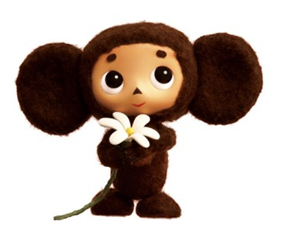 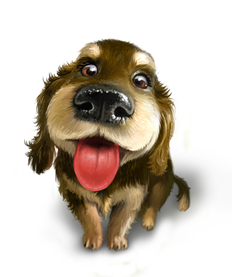 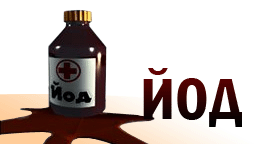 